Aprova a concessão de apoio institucional ao Núcleo Catarinense de Decoração.O PLENÁRIO DO CONSELHO DE ARQUITETURA E URBANISMO DE SANTA CATARINA (CAU/SC), no exercício das competências e prerrogativas de que tratam os artigos 2º, 3º e 29 do Regimento Interno do CAU/SC, reunido ordinariamente no dia 08 de abril de 2022, de forma virtual, nos termos da DPOSC nº 589/2021, e presencial, nos termos da Deliberação Plenária CAU/SC nº 642/2021, após análise do assunto em epígrafe, eConsiderando Portaria Normativa CAU/SC nº 004, de 20 de outubro 2021, que regulamenta a concessão de apoio institucional por parte do CAU/SC; eConsiderando a solicitação de Apoio Institucional apresentada pelo Núcleo Catarinense de Decoração (anexo), apresentada pela Presidência.DELIBERA: 1 – Aprovar a concessão de apoio institucional ao Núcleo Catarinense de Decoração, nos termos da solicitação anexa. 2 – Encaminhar esta deliberação para publicação no sítio eletrônico do CAU/SC.Esta Deliberação entra em vigor na data de sua publicação.Florianópolis, 13 de maio de 2022.Patrícia Figueiredo Sarquis HerdenPresidente do CAU/SCPublicada em: 19/05/2022.Anexo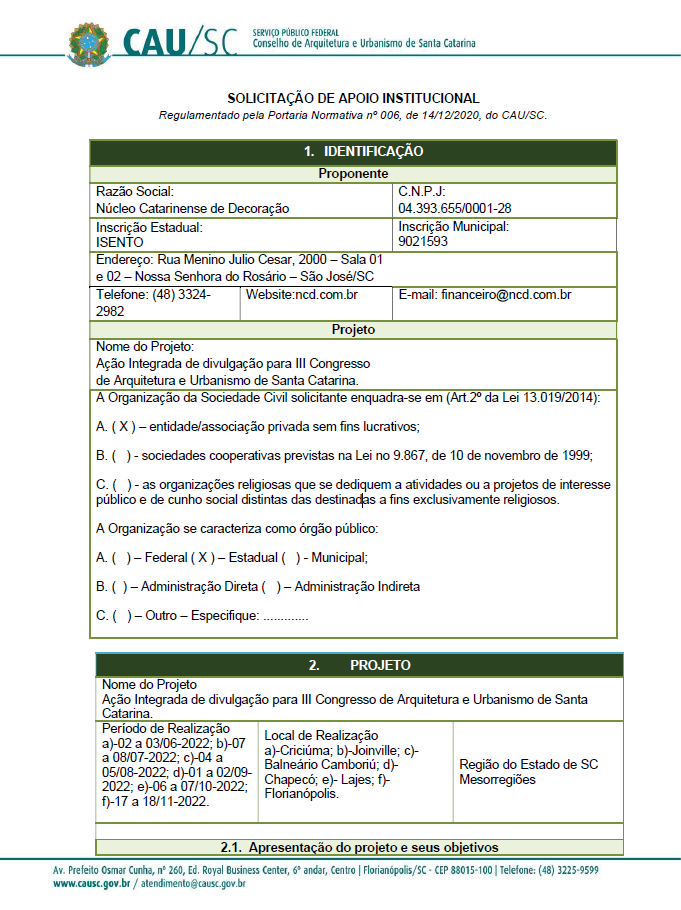 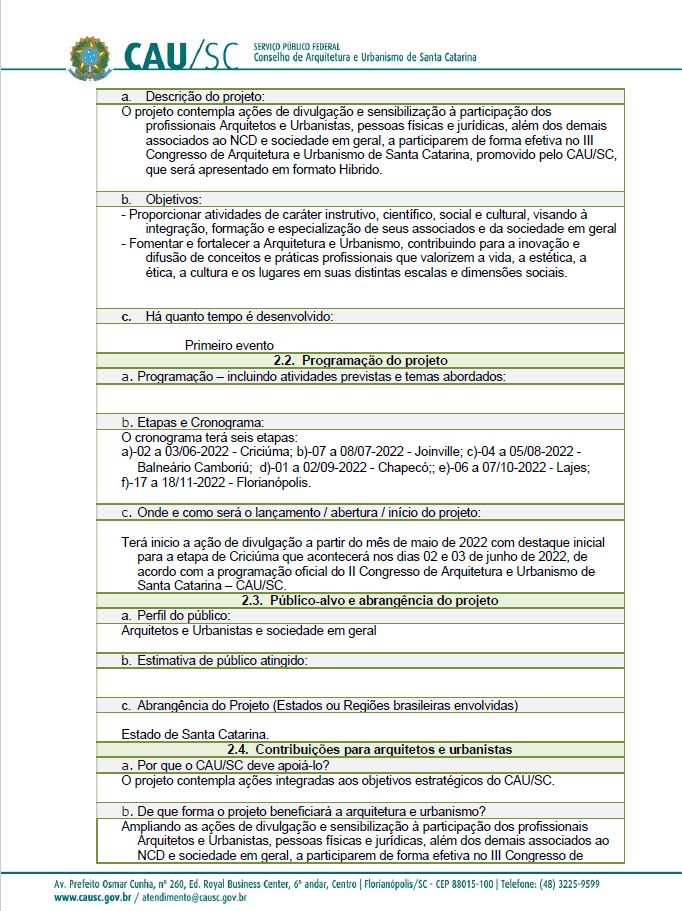 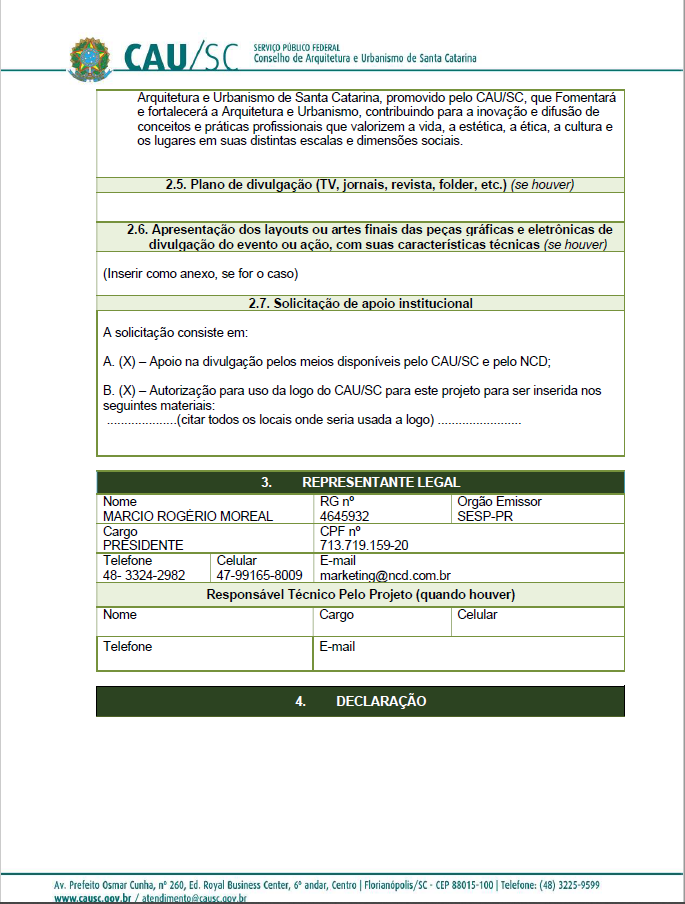 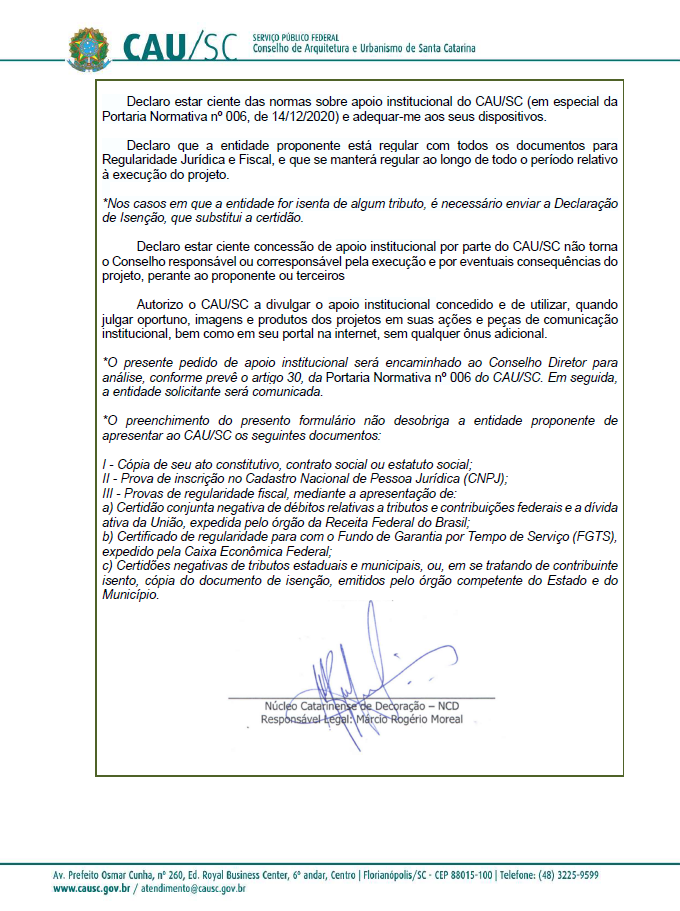 127ª REUNIÃO PLENÁRIA ORDINÁRIA DO CAU/SCFolha de Votação PROCESSO-INTERESSADOCD-CAU/SCASSUNTOSolicitação de Apoio Institucional – Núcleo Catarinense de DecoraçãoDELIBERAÇÃO PLENÁRIA DPOSC Nº 674/2022DELIBERAÇÃO PLENÁRIA DPOSC Nº 674/2022nºConselheiro (a)VotaçãoVotaçãoVotaçãoVotaçãonºConselheiro (a)SimNãoAbst.Ausênc.1Patrícia Figueiredo Sarquis Herden*----2Eliane de Queiroz Gomes CastroX3Fárida Mirany de MiraX4Gabriela Fernanda GrisaX5Gogliardo Vieira MaragnoX6Henrique Rafael de LimaX7Janete Sueli KruegerX8José Alberto GebaraX9Juliana Cordula Dreher de AndradeX10Larissa MoreiraX11Maurício André GiustiX12Rodrigo Althoff MedeirosX13Rosana SilveiraX14Silvya Helena CaprarioX15Valesca Menezes MarquesXHistórico da votação:Histórico da votação:Reunião: 127ª Reunião Plenária OrdináriaReunião: 127ª Reunião Plenária OrdináriaData: 13/05/2022Matéria em votação: Solicitação de Apoio Institucional do Núcleo Catarinense de Decoração (origem: PRES-CAU/SC)*A Presidente profere voto exclusivamente em caso de empate em votação (art. 149, VII, do Regimento Interno CAU/SC)Data: 13/05/2022Matéria em votação: Solicitação de Apoio Institucional do Núcleo Catarinense de Decoração (origem: PRES-CAU/SC)*A Presidente profere voto exclusivamente em caso de empate em votação (art. 149, VII, do Regimento Interno CAU/SC)Resultado da votação: Sim (09) Não (04) Abstenções (00) Ausências (01) Total (14)Resultado da votação: Sim (09) Não (04) Abstenções (00) Ausências (01) Total (14)Ocorrências: Não houve.Ocorrências: Não houve.Secretário da Reunião: Jaime Teixeira Chaves – Secretário dos Órgãos ColegiadosCondutora da Reunião: Presidente Patrícia Figueiredo Sarquis Herden